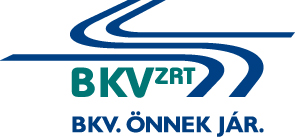 Száva és Szépilona villamos kocsiszínek fűtésrendszerének korszerűsítése, engedélyezett kiviteli tervek elkészítése és leszállításae-versenyeztetési eljárásEljárás száma: BKV Zrt. VB-213/16.AJÁNLATI FELHÍVÁSBudapest, 2016.AJÁNLATI FELHÍVÁSAjánlatkérő neve:		Budapesti Közlekedési Zártkörűen Működő Részvénytársaság Gazdasági IgazgatóságBeszerzési Főosztály1072 Budapest, Akácfa u. 15. Telefon/Fax: 322-64-38E-mail: kozbeszerzes@bkv.huAz eljárás száma: BKV Zrt. VB-213/16.A beszerzés tárgya és mennyisége:A beszerzése tárgya: Száva és Szépilona villamos kocsiszínek fűtésrendszerének korszerűsítése, engedélyezett kiviteli tervek elkészítése és leszállítása az 1-es számú függelék szerinti.3.	Rész ajánlattételi lehetőség Ajánlatkérő csak teljes körű ajánlatot fogad el.4.	A beszerzés tárgyával kapcsolatos műszaki, minőségi követelményekA beszerzés tárgyával kapcsolatos részletes műszaki követelményeket a jelen Ajánlati felhívás 1-es számú függeléke tartalmazza.5.	A szerződés hatálya, a teljesítés ütemezése, teljesítési határidő:A szerződés hatálya: a szerződés aláírástól számított 2016. december 31-ig.Teljesítési határidő: Ajánlattevőnek kifejezetten nyilatkoznia kell a teljesítési határidőről.A megrendelés módja és teljesítés helyei:A teljesítés az Ajánlatkérő által kért ütemezés szerint, konkrét megrendelés (BMR) alapján történik. A teljesítés helye: BKV Zrt., Budapest, Akácfa utca 15. Beruházási és Műszaki Fejlesztési Főosztály.Szerződést biztosító mellékkötelezettségek:Ajánlatkérő késedelmes teljesítés esetén naponta 0,5%, hibás teljesítés, illetve a teljesítés meghiúsulása esetén 15%-os kötbért érvényesíthet. A részletes szabályokat a szerződéstervezet tartalmazza.Az ellenszolgáltatás teljesítésének feltétele:A szerződés tárgyát képező szolgáltatás ellenértékének kiegyenlítése a megrendelés teljesítésének Ajánlatkérő általi igazolását követően, az Ajánlatkérőhöz benyújtott számla alapján, a számla kézhezvételétől számított 30 (harminc) naptári napon belül, átutalással történik.Ajánlatkérő előleget nem fizet.Ajánlatkérő késedelmes fizetése esetén a Ptk. 6:155 §-ban rögzítettek szerint fizet késedelmi kamatot.Ajánlattevőkkel szemben támasztott gazdasági és pénzügyi alkalmassági követelmények:A szerződés teljesítésére alkalmasnak minősül az ajánlattevő (közös ajánlattevő), ha az előző három üzleti évből legalább az egyik évben a teljes – általános forgalmi adó nélkül számított – árbevétele elérte az 5 millió Forintot.Gazdasági és pénzügyi alkalmasság igazolására kért adatok és tények (igazolás módja):Az Ajánlattevőnek (közös ajánlattevőnek) az ajánlathoz csatolnia kell az előző három üzleti év teljes – általános forgalmi adó nélkül számított – árbevételéről szóló nyilatkozatát.Ajánlattevőkkel szemben támasztott műszaki, szakmai alkalmassági követelmények:A szerződés teljesítésére alkalmasnak minősül az ajánlattevő (közös ajánlattevő), ha rendelkezik a felhívás feladását megelőző 60 hónap során teljesített, legalább 1 db, de összesen minimum 1-1 mFt értékű építész, épületgépész, elektromos tervezői munkára vonatkozó referenciával.Szakemberek szükséges szakmai felkészültsége és képzettsége:1 fő építésztervező1 fő épületgépész tervező1 fő elektromos tervezőMűszaki alkalmasság igazolására kért adatok és tények (igazolás módja)Az ajánlattevőnek (közös ajánlattevőnek) és az általa igénybe venni kívánt alvállalkozójánakIsmertetnie kell a felhívás megküldését megelőző 60 hónap során végzett legjelentősebb teljesítéseit. A referencia nyilatkozatnak legalább a következő adatokat kell tartalmaznia: az ellenszolgáltatás összege, a teljesítés ideje és helye, építész, épületgépész, elektromos tervezői munkák, továbbá nyilatkozni kell arról, hogy a teljesítés az előírásoknak és a szerződésnek megfelelően történt-e.Szakemberek szakmai felkészültségének igazolásához csatolni szükséges a szakmai önéletrajzát, illetve végzettséget igazoló dokumentum másolatát, a tervezői jogosultság kamarai névjegyzékben szereplés tényét, a nyilvántartási szám megadásávalAz ajánlattevő által az ajánlathoz kötelezően csatolandó igazolások, nyilatkozatok:Az ajánlatban meg kell jelölni az Ajánlattevő által a szerződés teljesítéséhez igénybe venni kívánt alvállalkozókat, valamint nyilatkoznia kell az alvállalkozó által végzendő tevékenységről, és annak a teljes ajánlatra vonatkozó mértékéről.Ajánlati árak: Az ellenszolgáltatás nettó értékét az Ajánlattételi nyilatkozat kitöltésével megadni.Az ajánlati árnak tartalmaznia kell a szerződésszerű teljesítéshez szükséges összes járulékos munka-, anyag-, szállítási, felszerelési és egyéb költségeket – ideértve a fuvarozás, tárolás, rakodás, csomagolás költségeit is – valamint a különféle vámköltségeket és adókat az általános forgalmi adó kivételével.Az Ajánlati felhívással kapcsolatos kérdések és válaszok:Az eljárással kapcsolatos kérdések feltevése, információ kérése 2016. július 26. nap 10:00-ig kizárólag írásban a www.electool.hu felületen keresztül tehető.Az ajánlatok benyújtása:A BKV Zrt. a tárgyi eljárást elektronikus rendszerben folytatja le, az eljárásban való részvételhez külön regisztráció szükséges. Kérjük, hogy amennyiben az eljárásban részt kívánnak venni, és még nincsenek regisztrálva az Electool tendereztető rendszerben 2016. július 26-án 8:00 óráig szíveskedjenek részvételi szándékukat jelezni a kozbeszerzes@bkv.hu e-mail címen, hogy a szükséges regisztrációra sor kerülhessen.A regisztráció, valamint azt követően az eljárásban való részvételre feljogosító meghívás időt vesz igénybe, így amennyiben részvételi szándékukat a jelen pontban előzőekben megadott határidőt követően jelzik, ajánlatkérő nem tudja garantálni az eljárásban való részvétel lehetőségét. Felhívjuk továbbá a figyelmet arra, hogy a regisztrációt követően ajánlattevő csak úgy vehet részt az eljárásban, ha Ajánlatkérő a konkrét  eljárásra meghívót küld. Ajánlattevőknek 2016. július 26-án 9:00-ig van lehetőségük arra, hogy jelezzék, ha a meghívót nem kapták meg. Amennyiben Ajánlatkérő ajánlattevőt az eljárásra meghívta és a meghatározott határidőig ajánlattevő nem jelzi, hogy a meghívót nem kapta meg, nem áll módunkban az ajánlat feltöltésével kapcsolatos kifogásokat elfogadni.Felhívjuk a figyelmet, hogy az eljárásban kizárólag az elektronikus rendszerben van lehetőség az ajánlat benyújtására. Az ajánlatot és a csatolandó igazolásokat, nyilatkozatokat kitöltve és cégszerűen aláírva, digitalizálva az Electool oldalára (https://electool.com/sourcingtool/) kell feltölteni. Kérjük, hogy Ajánlattevő ajánlatában adja meg az elérhetőségéhez szükséges adatokat: ajánlattevő cég neve, székhelye, telefonszáma, telefax-száma, a kapcsolattartó személy neve, beosztása.Az ajánlatok benyújtásának (feltöltésének) határideje (ajánlattételi határidő):2016. július 29. nap 11 óra 00 percAz ajánlati árak megtekintése:2016. július 29. nap 11 óra 01 percAz ajánlatok elbírálásának szempontja:Ajánlatkérő az Ajánlati felhívásban, meghatározott feltételeknek megfelelő ajánlatokat a legjobb ár-érték arányt megjelenítő értékelési szempontok alapján az alábbiak szerint:1. részszempont: Nettó ajánlati érték:	 Száva villamos kocsiszínre vonatkozóan (Ft) 		 Szépilona villamos kocsiszínre vonatkozóan (Ft)Ajánlattevőnek a felolvasólapon ajánlati összárként a két tervezési feladatra a megajánlott ajánlati egységárak összegét kell feltüntetnie.Ajánlattevőnek az egyes tervezési feladatokra vonatkozó ajánlati árakat (ÁFA nélkül) kell megadni. Az egységáraknak tartalmazniuk kell a szerződésszerű teljesítéshez szükséges valamennyi járulékos költséget – ideértve a fuvarozás, tárolás, rakodás, szakmunka-, segédmunka díjait és szükséges géphasználati díjakat, a felhasznált anyag és hatósági engedélyek költségeit is –, valamint a különféle vámköltséget és adókat. Az ajánlati árak ÁFÁ-t nem tartalmaznak.Az ajánlati ár részszempont esetében az értékarányosítás módszere szerint kerülnek értékelésre a megajánlott ajánlati árak. A legkedvezőbb tartalmi elem (legalacsonyabb ajánlati ár) a maximális pontszámot kapja, a többi ajánlat tartalmi elemei pedig a legkedvezőbb tartalmi elemhez viszonyítva az alábbi képlet alapján arányosan kiszámított pontszámot kapnak:Részszempontra adott értékelési pontszám:  legalacsonyabb ár*100*0,7						   értékelendő árA kapott értékelési pontok két tizedes jegy pontosságig kerülnek kiszámításra. 2. részszempont: Vállalt többletjótállás (hónap)E részszempont esetében az értékelést pontozásos módszerrel végzi az Ajánlatkérő.Pontozás: Ajánlattevő ezen részszempont esetében csak a fenti időtartamok közül választhat. Az ajánlat érvénytelen, ha Ajánlattevő nem a fenti időtartamok valamelyikére teszi ajánlatát.3. részszempont: Teljesítési határidő (A szerződés mindkét fél általi aláírásától számított x hónapon belüli teljesítés)E részszempont esetében az értékelést pontozásos módszerrel végzi az AjánlatkérőPontozás: Ajánlattevő ezen részszempont esetében csak a fenti időtartamok közül választhat. Az ajánlat érvénytelen, ha Ajánlattevő nem a fenti időtartamok valamelyikére teszi ajánlatátHiánypótlás:Az Ajánlatkérő a versenyeztetési eljárás során az Ajánlattevők részére teljes körű hiánypótlási lehetőséget biztosít. Ajánlatkérő a hiánypótlási felhívásban pontosan megjelölt hiányokról és a hiánypótlási határidőről elektronikus úton írásban tájékoztatja az Ajánlattevőket.Az ajánlati kötöttség: Ajánlattevő ajánlati kötöttsége az ajánlattételi határidő lejártával kezdődik. Az ajánlattevő ajánlatát e határidő lejártáig módosíthatja vagy visszavonhatja. Az ajánlati kötöttség az eredményhirdetéstől számított 30 napig tart azzal, hogy ezen időpontot követően ajánlatkérő nyilatkozatot kérhet az ajánlat további fenntartására. Amennyiben ajánlattevő nem nyilatkozik, azt ajánlatkérő úgy tekinti, hogy ajánlatát fenntartja.Ajánlatkérő az ajánlattételi határidő lejártáig visszavonhatja a felhívást.Eredményhirdetés:Az Ajánlatkérő az eljárás eredményéről írásban értesíti az Ajánlattevőket az árlejtés (ártárgyalás) napját követő 30. napig. Ajánlatkérő az ajánlatok megfelelő értékelése érdekében jogosult az eredményhirdetés napját elhalasztani, amelyről írásban értesíti ajánlattevőket.Egyéb rendelkezések:Ajánlatkérő a megalapozottabb ajánlatok kialakításának érdekében lehetőséget biztosít, helyszíni bejárásra a következők szerint:Időpont: 2016. július 19. 13:00 óraTalálkozó pont: BKV Zrt. Száva villamos kocsiszín telephely porta 1091 Budapest, Üllői út 197-199.	Időpont: 2016. július 19. 11:00.óraTalálkozó pont: BKV Zrt. Szépilona villamos kocsiszín telephely porta1021 Budapest, Budakeszi út 9-11.Megrendelő előteljesítést elfogad. A Megrendelő saját érdekkörében felmerülő okok esetén a teljesítés érdekében a Megrendelő póthatáridőt adhat.Az ajánlattételi nyilatkozat aláírásával az Ajánlattevő kifejezetten nyilatkozik a szerződéstervezet elfogadásáról. Az Ajánlatkérő fenntartja a jogot, hogy a szerződéses feltételekről vagy a benyújtott ajánlatok értékelésének eredményétől függően tárgyalást tartson.Ajánlatkérő az ajánlatok benyújtását követően elektronikus árlejtést vagy ártárgyalást tart, a végleges ajánlati árak kialakítása érdekében. Az (ár)tárgyalások és árlejtés tartásáról, azok menetéről az Ajánlatkérő egyidejűleg tájékoztatja valamennyi érvényes ajánlatot benyújtó Ajánlattevőt.Az Ajánlatkérő fenntartja a jogot, hogy az ajánlatok elbírálása során az eljárást eredménytelennek nyilvánítsa és adott esetben a legkedvezőbb ajánlatot benyújtó ajánlattevővel szemben a szerződés megkötését megtagadja.A szerződés a nyertes ajánlattevővel, írásban jön létre, mindkét fél általi aláírás időpontjában.számú függelékTervezési diszpozícióSzáva villamos kocsiszínek fűtésrekonstrukciójának tervezéséhezTársaságunk az elmúlt években, 2014 és 2015-ben, sikeresen megvalósította és lebonyolította két telephelyen (Zugló villamos kocsiszín és Cinkota HÉV járműtelep) az elavult fűtési rendszerek rekonstrukcióját, melynek eredményeképpen az eddig eltelt időintervallumot és a megvalósítás előtti időszakot figyelembe véve a gázfogyasztás jelentősen csökkent. Az energiahatékonyság és energiatakarékosság további javítása érdekében a BKV Zrt. újabb két telephely, Száva és Szépilona villamos kocsiszínek fűtésrendszerének korszerűsítését, ezek engedélyezett kiviteli terveinek elkészítését tűzte ki célul.Száva villamos kocsiszínA villamos telephelyen több épület található, melyek fűtését egy központi kazánházból biztosítják. Az épületek között földben vezetett távvezeték segítségével szállítják a szükséges hőmennyiséget kontrolálhatatlan hőveszteséggel.  A kazánházban AF 105 FÉG Vestale modul kazánok működnek, melyeket 1991-ben telepítettek. 10 db modul kazán biztosítja a meleg vízellátást és 10 db modul kazán az épületek fűtését. Az elavult régi kazánok közül a karbantartások hiánya miatt a berendezések fele üzemképtelen és javításra vár. A szivattyúk korszerűtlenek, a fűtési rendszer szabályozás nélkül működik. A szociális és iroda épületben részben öntöttvas radiátorok, részben lapradiátorok találhatók. Az épületek jelentős részében régi, egyrétegű fémkeretes ablakok és rosszul záródó bejárati ajtók és kapuk vannak. A kocsiszínben az öntöttvas radiátorok mellett hőlégbefúvók biztosítják a fűtést, valamint a szerelő aknákban csőregiszterek is működnek.A fűtésrekonstrukció során javasoljuk a modul kazánok cseréjét korszerű kazánokra, a meglévő kémények cseréjét, az öltöző épület és a csarnok épület tetején statikai szakvélemény alapján napkollektorok telepítését, melyekkel a melegvíz ellátás biztosítható. Mivel a fűtési rendszer jelenleg nem szabályozható, ezért javasoljuk külső hőmérsékletszabályozók beépítését. A kocsiszíni épületben a hőlégbefúvókat és szükség szerint a radiátorokat cserélni kell, valamint meg kell tervezni az aknák fűtését. Szükséges a szociális és iroda épületekben a radiátorok műszaki felülvizsgálata, szükség szerinti cseréje és valamennyi radiátor termosztatikus elzáró szelepekkel történő ellátása. Javasoljuk a távvezeték kiváltását és a forgalmi és üzemvezetői épületekben helyi cirkó kazánok elhelyezését. Az épületek hőtechnikai rendszerének javítása érdekében szükséges a nyílászárók felülvizsgálata és szükség szerinti cseréje.Az alábbi táblázat mutatja az elmúlt évek felhasznált hőmennyiségét és a fűtési költségeket.A hatósági díjak, illetékek a nyertes tervezőt terheli. Szépilona villamos kocsiszín fűtésrekonstrukciójának tervezéséhezTársaságunk az elmúlt években, 2014 és 2015-ben, sikeresen megvalósította és lebonyolította két telephelyen (Zugló villamos kocsiszín és Cinkota HÉV járműtelep) az elavult fűtési rendszerek rekonstrukcióját, melynek eredményeképpen az eddig eltelt időintervallumot és a megvalósítás előtti időszakot figyelembe véve a gázfogyasztás jelentősen csökkent. Az energiahatékonyság és energiatakarékosság további javítása érdekében a BKV Zrt. újabb két telephely, Száva és Szépilona villamos kocsiszínek fűtésrendszerének korszerűsítését, ezek engedélyezett kiviteli terveinek elkészítését tűzte ki célul.Szépilona villamos kocsiszínA telephelyen több épület található, melyek fűtését a kocsiszínben elhelyezett kazánházból látják el. A kazánházban 3 db Láng-Ygnis kazán üzemel, melyeket 1984-ben telepítettek. A kazánházból rossz állapotú, több helyen sérült szigeteléssel burkolt csővezetéken nagy hő veszteséggel jut el a forró víz a többi épületbe. A csővezeték részben földben fut, részben lábakon álló csőrendszerben kering. A fűtési rendszer szabályozása nincs megoldva. A csarnok épületben régi, elavult már részben nem működő hőlégbefúvók valamint radiátorok találhatók. Az aknákban csőregiszteres aknafűtés került telepítésre. A rozsdás acélkeretben lévő egyrétegűek ablakok hőtechnikailag nem megfelelőek. A csarnok 3-4-5-6-os vágányoknál egyáltalán nincs fűtés kiépítve. A szociális épületben a nyílászárók cseréje megtörtént, a helyiségekben lapradiátorok működnek. A  meglévő meleg víz puffer tároló korszerűtlen, gazdaságtalan, rossz műszaki állapotú.A fűtésrekonstrukció során javasoljuk megszüntetni a távhő vezeték rendszert és a szociális épületekben helyileg ki kell alakítani egy-egy kis kazánházat, ahol helyi kazánokkal biztosítható a melegvíz termelés és a fűtés hőmennyisége. A szociális épület tetején javasoljuk elhelyezni a napkollektorokat, amelyekkel a melegvíz ellátás biztosítható. A kocsiszíni épületben található kazánház esetében szükséges az elavult kazánok és a fűtési rendszerhez kapcsolódó berendezések cseréje korszerű berendezésekre, valamint a csarnokrészekben a hőlégbefúvók, radiátorok, csőregiszterek szükség szerinti cseréje. Valamennyi épület esetében a radiátorokat termosztatikus radiátor szeleppel kell ellátni és mivel a fűtési rendszer jelenleg nem szabályozható, ezért belső hőmérsékletszabályozó beépítését javasoljuk.  A csarnok épület esetében szükséges a nyílászárók felülvizsgálat és az ablakok, ajtók, kapuk szükség szerinti cseréje.Mindkét telephely esetében a nyertes tervező tervezze meg a teljes fűtésrendszer átalakítását valamennyi épület hőtechnikai felülvizsgálatával együtt, a terveket engedélyeztesse, majd készítse el a kiviteli terveket költségvetés kiírással és tervezői költségbecsléssel együtt. Amennyiben lehetőség nyílik arra, hogy a fűtésrekonstrukció EU-s forrásból pályázat formájában el tudjuk számolni, a tervező álljon rendelkezésre pályázati dokumentáció elkészítéshez. Az alábbi táblázat mutatja az elmúlt évek felhasznált hőmennyiségét és a fűtési költségeket.A hatósági díjak, illetékek a nyertes tervezőt terheli.ÁLTALÁNOS TUDNIVALÓKA műszaki előírások a szerződés követelményeinek bővítését, részletezését célozzák és semmi, ami a műszaki előírásban rögzített, nem csökkenti a szerződéses feltételek tartalmát, nem csökkenti a vállalkozó felelősségét az említett szerződésben vállalt bármilyen kötelezettsége alól.KÖTELEZŐ ALAPAJÁNLAT:A BKV Zrt. által szolgáltatott alapadatok figyelembe vételével az engedélyezési-, és kiviteli tervek elkészítése, a szükséges engedélyek beszerzése. A beépítésre kerülő anyagok teljesítményadatait a Tervezőnek meg kell adnia.Az Ajánlattevők ajánlatának teljes egészében meg kell egyezni az ajánlati dokumentációban előírtakkal.A MUNKAVÉGZÉSRE VONATKOZÓ ADATOK, OKIRATOK:Az elvégzendő munka leírása:Építésjogi engedélyezési és kiviteli tervdokumentáció elkészítéseA szükséges engedélyek beszerzése során fellépő költségek (pl.: illetékek, postai költségek, engedélyezéshez szükséges Földhivatali dokumentumok – tulajdoni lap, térkép másolat – beszerzése, stb.) a nyertes vállalkozót terheli.Építési engedélyezési tervek Épületvillamossági, villámvédelmi munkarészTűzvédelmi munkarész Munkavédelmi munkarészKörnyezetvédelmi munkarész, ezen belül építési és bontási hulladék tervlap 	Építési műszaki kivitelezési tervek Épületvillamossági, villámvédelmi munkarész Tűzvédelmi munkarész Munkavédelmi munkarészBiztonsági és egészségvédelmi tervKörnyezetvédelmi munkarész, ezen belül építési és bontási hulladék tervlapTERC alapú, tételes, részletes, minden szakágra kiterjedő költségvetés-kiírás mennyiségi kimutatással, főösszesítővel, egységes excell formátumban is.TERC alapú, tételes Mérnökár képzés, részletes, minden szakágra kiterjedő árazott költségvetés, mennyiségi kimutatással, főösszesítővel, egységes excell formátumban, a becsült bekerülési költségrőlTervek tartalmi és formai követelményei:Az építési engedélyezési és kivitelezési dokumentációk tartalmát az építésügyi és építésfelügyeleti hatósági eljárásokról és ellenőrzésekről, valamint az építésügyi hatósági szolgáltatásról szóló 312/2012. (XI. 8.) Korm. rendelet 8. sz. mellékletében előírt tartalom, az építőipari kivitelezési tevékenységről szóló 191/2009 (IX.15.) Korm. rendelet 1. sz. mellékletében előírt tartalom szerint.FELEK EGYÜTTMŰKÖDÉSE A TERVEZÉSI TERÜLETTEL KAPCSOLATBANA BKV Zrt. előzetesen egyeztetett időpontokban, biztosítja a tervezési terület hozzáférhetőségét a terület felméréséhez.	A Tervezők telephelyre történő beléptetéséhez, a munkák megkezdése előtt minimum 3 nappal, előzetesen névsort kell leadni, a dolgozók személyi adatainak, a munkavégzés időtartamának, a felméréshez szükséges eszközszállító jármű/járművek rendszámának felsorolásával.SZABVÁNYOK ÉS JOGSZABÁLYOKA tervezés során az alábbi szabványokat, rendeleti előírásokat be kell tartani:312/2012. (XI. 8.) Korm. rendelet az építésügyi és építésfelügyeleti hatósági eljárásokról és ellenőrzésekről, valamint az építésügyi hatósági szolgáltatásrólMagyar Mérnöki Kamara Építési engedélyezési - építési műszaki kivitelezési tervdokumentációk tartalmi és formai követelményei szabályzat I. kötet, épületekre, II. kötet, építményekre vonatkozó szabályok191/2009.(IX.15.) Korm. r. az építőipari kivitelezési tevékenységről 253/1997. (XII. 20.) Korm. Rendelet az országos településrendezési és építési követelményekről (OTÉK)54/2014.(XII. 5.) BM rendelet az Országos Tűzvédelmi Szabályzatról (OTSZ)45/2004.(VII. 26.) BM-KvVM együttes rendelet az építkezés során keletkező építési és bontási hulladékok kezelésének részletes szabályairól,275/2013. (VII. 16.) Korm. rendelet az építési termék építménybe történő betervezésének, ennek során a teljesítmény igazolásának részletes szabályairól  MSZ HD 60364 Épületek villamos berendezéseinek létesítése MSZ 2364 érintésvédelem,1993. évi XCIII. Munkavédelmi törvény3/2002 (II.8.) SzCsM-EüM együttes rendelet a munkahelyek munkavédelmi követelményeinek minimális szintjéről4/2002 (II.20.) SzCsM-EüM együttes rendelet az építési munkahelyeken és az építési folyamatok során megvalósítandó minimális munkavédelmi követelményekről,A felsoroltakon kívül a tervezőnek, a tervezés időszakában minden érvényes rendeletet, szabványt és ágazati előírást figyelembe kell venni.1. számú mellékletAjánlattételi nyilatkozatAjánlatkérő:	Budapesti Közlekedési Zártkörűen Működő Részvénytársaság	Gazdasági Igazgatóság, 	Beszerzési Főosztály 	1072 Budapest, Akácfa u. 15. Az eljárás tárgya: Száva és Szépilona villamos kocsiszínek fűtésrendszerének korszerűsítése, engedélyezett kiviteli tervek elkészítése és leszállításaAz eljárás száma: VB-213/16.Ajánlattevő cég adataiNév:	Székhely:	Adószám: …………………………………………………………………….Cégjegyzékszám: ……………………………………………………………Cégjegyzésre jogosult személy neve:	E-mail cím: ………………………………………………………………….Telefonszám:	Kapcsolattartásra kijelölt személy neve, elérhetősége (e-mail cím/telefon/fax szám): ………………	A tervezési ajánlat ellenértéke:1. Száva villamos kocsiszín:	…………………………..Ft2. Szépilona villamos kocsiszín:……………………..…..Ft			Összesen:		           ………………….………..FtVállalt többletjótállás (alapjótállás 12 hónap):….………………………. hónap.Teljesítési határidő: 			        2016. …………………..………hó 30.Alulírottak kijelentjük, hogy a felhívás szerinti szerződéses feltételeket elfogadjuk, jelen ajánlatunkat a szerződéskötésig fenntartjuk.………………………., 2016. ................... (hó) ........ (nap) 	………………………….....		Ajánlattevő cégszerű aláírása2. számú mellékletNyilatkozat az Alvállalkozó(k)rólCímzett:	Budapesti Közlekedési Zártkörűen Működő Részvénytársaság	Gazdasági Igazgatóság	Beszerzési Főosztály	1072 Budapest Akácfa u. 15.Az eljárás tárgya: Száva és Szépilona villamos kocsiszínek fűtésrendszerének korszerűsítése, engedélyezett kiviteli tervek elkészítése és leszállításaAz eljárás száma: VB-213/16.Alulírott ...................................(név) a ………………………………….(cég neve), mint Ajánlattevő nevében nyilatkozattételre jogosult személy a BKV Zrt., mint Ajánlatkérő BKV Zrt. VB-213/16. számú, „Száva és Szépilona villamos kocsiszínek fűtésrendszerének korszerűsítése, engedélyezett kiviteli tervek elkészítése és leszállítása” tárgyú eljárásában nyilatkozom, hogy a felhívásban megjelölt tevékenység elvégzéséhez az alábbiakban megnevezett alvállalkozók bevonását tervezzük:……………………, 2016. év ................... hó ........ nap	.....		Ajánlattevő cégszerű aláírása3/A. számú mellékletVersenyeztetési eljárásban ajánlattevői nyilatkozat(kizáró okok nyilatkozata)Az eljárás tárgya: Száva és Szépilona villamos kocsiszínek fűtésrendszerének korszerűsítése, engedélyezett kiviteli tervek elkészítése és leszállításaAz eljárás száma: VB-213/16.Alulírott 	, mint a(z) 	….................. (cégnév, székhely) cégjegyzésre jogosult képviselője jelen nyilatkozat aláírásával kijelentem, hogy a(z) …………………………… (cégnév) mint Ajánlattevőa)	Nem áll végelszámolás, felszámolási eljárás, cégbírósági törvényességi felügyeleti- (megszüntetési), csődeljárás vagy végrehajtás alatt;b)	Nem függesztette fel tevékenységét; c)	Nem követett el gazdasági illetőleg szakmai tevékenységével kapcsolatban jogerős bírósági ítéletben megállapított bűncselekményt;d)	Nem került jogerősen eltiltásra közbeszerzési eljárásokban való részvételtől;e)	Nem szolgáltatott hamis adatot korábbi – három évnél nem régebben lezárult – közbeszerzési eljárásban;f) A BKV Zrt-vel szemben nem állt illetve nem áll polgári peres eljárásban, egyéb jogvitában, nincs a BKV Zrt-vel szemben fennálló, lejárt kötelezettsége, nem, vagy nem volt tulajdonosa, tisztségviselője olyan gazdasági társaságnak, amelynek kiegyenlítetlen tartozása van vagy maradt fenn a BKV Zrt-vel szemben.Tudomásul veszem, hogy a kizáró okok fennállta vagy azok eljárás során történő bekövetkezése esetén Ajánlatkérő az ajánlatomat érvénytelenné nyilváníthatja.……………………, 2016. év ................... hó ........ nap	.....		Ajánlattevő cégszerű aláírása3/B. számú melléklet(1/3 oldal)nYILATKOZATaz adózásról és a tényleges tulajdonosrólA * megjelölt nyilatkozatok közül a megfelelő választandó.A) Alulírott ................................., mint a(z) ...................................................... képviseletére jogosult személy kijelentem, hogy az általam képviselt vállalkozás olyan társaságnak minősül, melyet szabályozott tőzsdén jegyeznek.**Kelt …………, 2016. év …hó….nap	………………………………..Ajánlattevő cégszerű aláírásaVAGY*B) Alulírott ................................., mint a(z) ...................................................... képviseletére jogosult személy kijelentem, hogy az általam képviselt vállalkozás olyan társaságnak minősül, melyet nem jegyeznek szabályozott tőzsdén.***Kelt …………, 2016. év …hó….nap	………………………………..Ajánlattevő cégszerű aláírása** amennyiben ajánlatkérő szabályozott tőzsdén jegyzett társaság*** amennyiben ajánlatkérő szabályozott tőzsdén nem jegyzett társaság. Ebben az esetben szükséges a tényleges tulajdonosok köréről nyilatkozni.3/B. számú melléklet (2/3 oldal)Tényleges tulajdonosok ** **Kijelentem, hogy az általam képviselt társaság – a pénzmosás és a terrorizmus finanszírozása megelőzéséről és megakadályozásáról szóló 2007. évi CXXXVI. törvény 3. § r) pontja szerinti definiált – tényleges tulajdonosa megismerhető és az alábbi tényleges tulajdonosok rendelkeznek tulajdonosi részesedéssel:VAGY*Kijelentjük, hogy az általunk képviselt társaság a pénzmosásról szóló törvény 3. § ra)-rd) pontja szerint definiált tényleges tulajdonossal nem rendelkezik, így a 3. § re) pontja alapján az vezető tisztségviselő(k) nevéről és állandó lakhelyéről nyilatkozunk:	………………………………..Ajánlattevő cégszerű aláírása** ** A tényleges tulajdonosok köréről csak abban az esetben nem szükséges nyilatkozni, ha ajánlattevő gazdasági társaságot szabályozott tőzsdén jegyzik.3/B. számú melléklet (3/3 oldal)Nyilatkozat a 25%-ot meghaladó mértékben tulajdoni résszelvagy szavazati joggal rendelkező szervezetekrőlKijelentem, hogy az általam képviselt társaságban az alábbiakban megjelölt jogi személy vagy személyes joga szerint jogképes szervezetek rendelkeznek 25%-ot meghaladó részesedéssel:Kijelentem továbbá, hogy a fent megjelölt szervezetek vonatkozásában (ha van ilyen) is fennállnak az alábbiakban meghatározott feltételek.a) EU-, EGT- vagy OECD-tagállamban rendelkezik adóilletőséggel vagy olyan 	államban rendelkezik adóilletőséggel, mellyel Magyarországnak kettős adózás elkerüléséről szóló egyezménye van.VAGY*	b) a szerződéssel kapcsolatban megszerzett jövedelme az adóilletősége szerinti országban nem adózik kedvezményesebben (a jövedelemre kifizetett végleges, adó-visszatérítések után kifizetett adót figyelembe véve), mint ahogy a gazdasági szereplő az adott országból származó belföldi forrású jövedelme után adózna (ennek a feltételnek nem kell eleget tennie a gazdasági szereplőnek, ha Magyarországon bejegyzett fióktelepe útján fogja teljesíteni a szerződést és a fióktelepnek betudható jövedelemnek minősülne a szerződés alapján kapott jövedelem).a) Kijelentem, hogy a fent megjelölt szervezetek – pénzmosás és a terrorizmus finanszírozása megelőzéséről és megakadályozásáról szóló 2007. évi CXXXVI. törvény 3. § r) pontja szerinti definiált – tényleges tulajdonosa megismerhető.VAGY*b) Kijelentem, hogy a fent megjelölt szervezetek a pénzmosás és a terrorizmus finanszírozása megelőzéséről és megakadályozásáról szóló 2007. évi CXXXVI. törvény 3. § r) pontja szerinti tényleges tulajdonosa nincs.A * megjelölt nyilatkozatok közül a megfelelő aláhúzásával, vagy a nem megfelelő törlésével jelölhetőKelt …………, 2016. év …hó….nap	………………………………..  Ajánlattevő cégszerű aláírása4. SZÁMÚ mellékletReferencianyilatkozat……………………, 2016. év ................... hó ........ nap	.....		Ajánlattevő cégszerű aláírásaSZÁMÚ MELLÉKLETnYILATKOZAT az árbevételről Alulírott ................................., mint a(z) ...................................................... képviseletére jogosult személy nyilatkozom, hogy társaságunk általános forgalmi adó nélkül számított árbevétele az alábbiak szerint alakult: …………, 2016. év ……………..hó….nap………………………………..                                                                                        Név6. számú mellékletEgyéb nyilatkozatAz eljárás tárgya: Száva és Szépilona villamos kocsiszínek fűtésrendszerének korszerűsítése, engedélyezett kiviteli tervek elkészítése és leszállításaAz eljárás száma: VB-213/16.Alulírott ................................., mint a(z) ...................................................... képviseletére jogosult személy nyilatkozom, hogyaz Ajánlati felhívásban és annak valamennyi mellékletében, a szerződés tervezetben, valamint az ajánlatkérő által esetlegesen tett pontosításokban és kiegészítésekben, kiegészítő tájékoztatásban foglalt feltételeket mindenben tudomásul vettük és elfogadjuk, a szerződés megkötésére és teljesítésére vállalkozunk az Ajánlattételi nyilatkozatban megadott ellenszolgáltatás ellenében,……………………, 2016. év ................... hó ........ nap	.....		Ajánlattevő cégszerű aláírásaMegnevezésMellékleta)Ajánlattételi nyilatkozat1. sz. mellékletb)Nyilatkozat alvállalkozó(k)ról2. sz. mellékletc)Ajánlattevői nyilatkozat3. sz. mellékletd)Referencia nyilatkozat4. sz. melléklete)Nyilatkozat árbevételről5. sz. mellékletf)Egyéb nyilatkozatok6. sz. mellékletg)Aláírási címpéldányÉrtékelési szempontSúlyszámÉrtékelési módszer1.Nettó ajánlati ár (Ft)70fordított arányosítás2.Vállalt többletjótállás (hónap)20pontozás3.Teljesítési határidő (hónap)10pontozásJótállási határidőPontszám0 hónap06 hónap612 hónap1224 hónap20Teljesítési határidőPontszám2016. december 30-ig02016. november 30-ig32016. október 30-ig72016. szeptember 30-ig10Száva villamos kocsiszín földgáz fogyasztásaSzáva villamos kocsiszín földgáz fogyasztásaSzáva villamos kocsiszín földgáz fogyasztásaÉvFöldgáz mennyiség m3Fűtési költség (Ft)2010270 63228 800 0462011273 05332 313 6472012233 82131 959 2932013209 98827 298 6752014194 58522 884 2812015244 74854 800Szépilona villamos kocsiszín földgáz fogyasztásaSzépilona villamos kocsiszín földgáz fogyasztásaSzépilona villamos kocsiszín földgáz fogyasztásaÉvFöldgáz mennyiség m3Fűtési költség (Ft)2010260 68927 767 7712011260 89531 323 0742012236 36332 346 4212013260 45431 265 5842014204 51323 752 8092015229 98423 344 465SorszámAlvállalkozó cég neve, székhelyeTevékenység megnevezéseKözreműködés mértéke (%)1.2.stb.NévLakcímNévLakcím25%-ot meghaladó mértékben tulajdoni résszel vagy szavazati joggal rendelkező szervezet neve25%-ot meghaladó mértékben tulajdoni résszel vagy szavazati joggal rendelkező szervezet címeTeljesítés ideje(év)Szerződést kötő másik fél megnevezéseA tervezés tárgya(évenkénti bontásban)Ellenszolgál-tatás összege (évenkénti bontásban)A teljesítés megfelelő voltA referenciát igazoló személy neve, elérhetőségeÉvTeljes árbevétel(Ft)20...20...20...